Pénzérmék és Érmék Múzeuma KörmöcbányaKörmöcbánya (Kremnica)  a látogatóknak az egyetlen lehetőséget nyújtja Szlovákia fizetőeszköz-történelmének megismerésére, a régmúlt időktől egészen napjainkig, természetesen hangsúlyt fektetve a híres körmöcbányai pénzverde termelésére.A Szlovák Nemzeti Bank Pénzérmék és Érmék Múzeuma a numizmatika területén  egyedülálló specializált múzeum. A pénz színe és visszája című tárlat, mint az egyetlen Szlovákia területén a pénz és érmék történetét teljességben bemutatja. A látogatóknak lehetőségük nyílik a polgári ház történelmi épületének öt emeletén a különböző  fizetőeszköz fajtákkal megismerkedni (pénzérmék előtti fizetőeszközök, az első pénzérmék és bankók, a jelenkor forgalmi pénzneme), melyeket Szlovákia  területén használtak, ill. az éremkészítéssel is megismerkedhetnek a reneszánsztól egészen napjainkig, megismerkedhetnek a világhírű körmöcbányai Pénzverde történelmével, több mint 600 éves hagyományával, hasonlóképpen Körmöcbánya, a szabad királyi bányaváros történelmével, bányászatával és kohászatával, a múzeum földalatti térségeiben található bánya megtekintése mellett.A Szlovák Nemzeti Bank – Pénzérmék és Érmék Múzeumának részét képezi Körmöcbánya vára,  A műgyűjtés útjai a 15-18. század művészetében c. hosszabb ideig tartó kiállítás, melynek alcíme Magán- és nyilvános műgyűjtés Körmöcbányán, valamint a galéria helyiségei  a körmöcbányai Štefánik téren.A műgyűjtés útjai a 15-18. század művészetében c. kiállítás a téren található késő gótikus polgárházban első alkalommal mutatja be átfogóbban a nagyközönségnek a 15-18. század képzőművészetének remekeit a SzNB-Pénzérmék és Érmék Múzeumának gyűjteményéből. A kiállított műtárgyak mindenekelőtt különböző körmöcbányai polgári, egyházi és nyilvános gyűjteményekből származnak. A kiállítás a középkori ház látványos környezetében a mindennapi élet részeként mutatja be a műtárgyakat a 19. század végéből való polgári enteriőr magánhelyiségeiben. A nemrég restaurált művészeti alkotások sokaságán kívül a kiállítás elválaszthatatlan részét képezi a korabeli bútorok és a csodálatos használati tárgyak prezentációja.Szerző: RZ BBForrás: http://slovakia.travel/hu/penzermek-es-ermek-muzeuma-koermoecbanya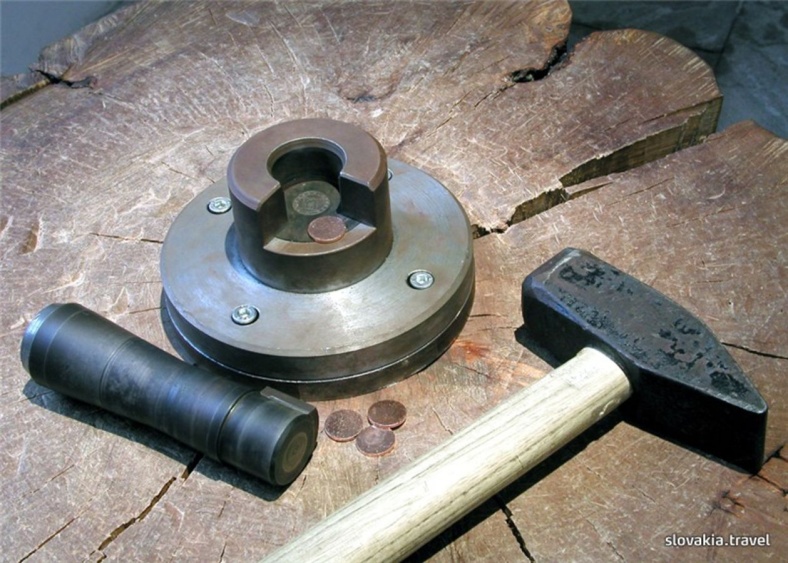 KapcsolatokHa érdekel egy turné, vagy megrendelésre való jelentkezéshez kérjük, forduljon közvetlenül a múzeumi múzeumba:LÍCE A RUB FESZTIVÁL Pénz és érmet a szlováktörténelemben Numizmatikai-történelmi kiállítás Štefánikovo nám. 10/19 Tel: 00421 (0) 45/6780308, 6742696NYITÁSI IDŐMESTIC CASTLE St. KatarínyZámocké nám. 568/1 Tel: 00421 (0) 45/6743968, 00421 (0) 906 124 026PÖVAB KAMENINOVÉ ZÁHRAD Kremnická kameninová továreň 1815 - 1956MEŠTIANSKY DOM Štefánikovo nám. 32/38 Tel: 00421 (0) 45/6744165, 00421 (0) 906 124 023NYITÁSI IDŐBelépődíj: GALÉRIA Időszaki kiállítások Štefánikovo nám. 33/40 Tel: 00421 (0) 45/6743261NYITÁSI IDŐ1. Szeptember 5. - 30. szombat / hétvégén a galéria kérésre elérhető a Kameninovych-kastélyok (Meštiansky dom), Štefánikovo námestie 32/38, KremnicaBelépődíj: NBS - BŐV ÉS MÉDIA MÚZEUMŠtefánikovo nám. 11/21 967 01 Kremnica Tel: 045/6780301 (Titkárság) Fax: 045/6742121 E-mail:  muzeum@nbs.skOktóber-április09.00-13.00 óra14.00-16.30 óraKedd-szombatMájus-június09.00-13.00 óra14.00-16.30 óraKedd-szombatJúlius-augusztus09.00-13.00 óra14.00-17.30 óraKedd-szombatSzeptemper09.00-13.00 óra14.00-16.30 óraKedd-szombatOktóber-április09.00-12.00 óra13.00-16.30 óraKedd-vasárnapMájus-június09.00-12.00 óra13.00-16.30 óraKedd-vasárnapJúlius-augusztus09.00-12.00 óra08.30-12.00 óra13.00-16.30 óra13.00-17.30 óraHétfőKedd-vasárnapSzeptemper09.00-12.00 óra14.00-16.30 óraKedd-vasárnapOktóber-április08.00-12.00 óra12.30-16.00 óraHétfő-péntekMájus-június08.00-12.00 óra12.30-16.00 óraHétfő-péntekJúlius-augusztus09.00-12.00 óra08.30-12.00 óra12.30-16.00 óra12.30-17.00 óraSzombat-vasárnapHétfő-vasárnapSzeptemper08.00-12.00 óra09.00-12.00 óra12.30-16.00 óra12.30-16.30 óraHétfő-péntekSzombat-vasárnapJúlius-augusztusSzeptember-június08.30-12.30 óra08.00-12.30 óra13.00-16.30 óra13.00-16.00 óraHétfő-péntekHétfő-péntek